Intro to Web Programming Course Syllabus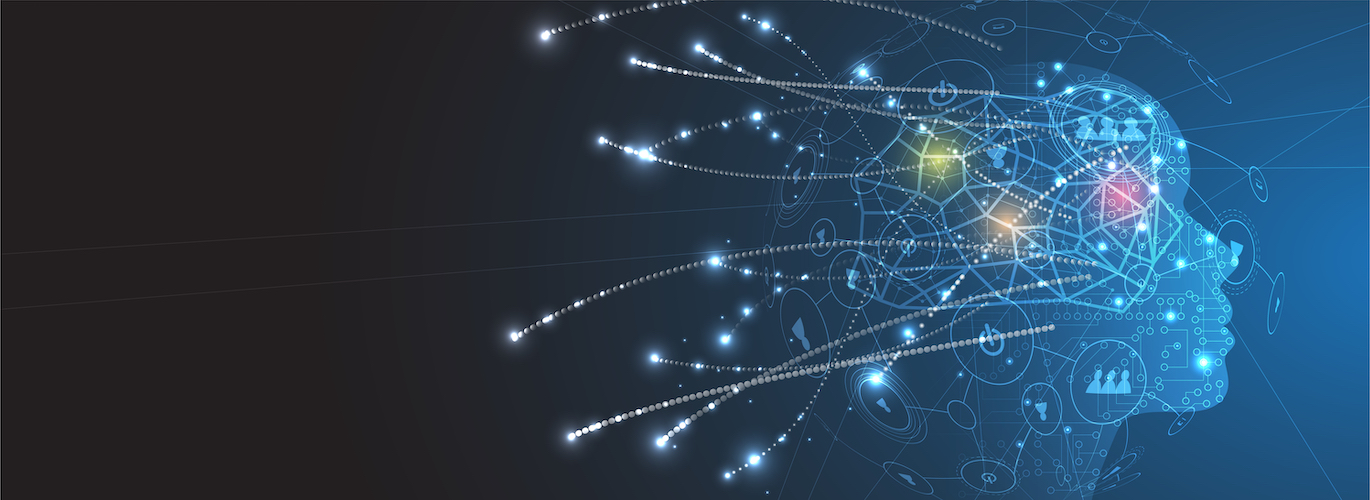 Course InformationCourse Name: Intro to Web ProgrammingCourse ID/Section: DIG-1102C-26546Term/Year: Spring/2022Modality: HybridLocation: CMB 306 Downtown CampusTime: Thursdays 5:00PM – 7:00PM ESTLength of Term: 16 WeeksCredit Hours: 3Instructor Contact InformationInstructor: Michael PascuzziEmail: mpascuzzi1@valenciacollege.eduCourse DescriptionCatalog DescriptionThis course covers basic programming knowledge applied to front-end web technology with a focus on JavaScript.The web is an amazing innovation that almost everyone in the United States uses on a daily basis for many aspects of their lives. Learning how the web is built is a highly valuable skill for almost any field, even fields not directly associated to programming.  It is a subject that I love and one that can provide you with a lucrative career if you learn it thoroughly.PrerequisitesThis course does not require any prerequisites.Course OutcomesAfter this course successful students will have the ability to:Write a basic HTML documentUse basic JavaScript to manipulate an HTML documentAfter this course successful students will have knowledge of:Programming FundamentalsHTMLJavaScriptFront End EngineeringTextbook & Required Materials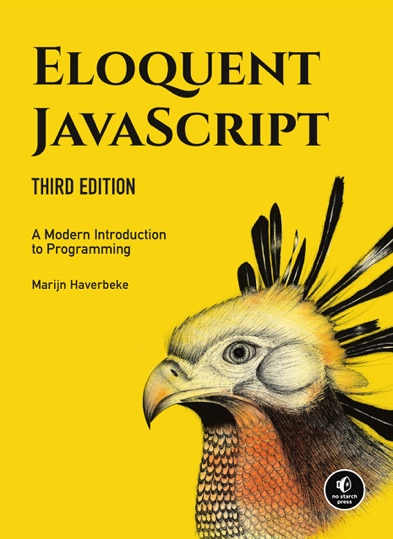 Eloquent JavaScript, Marijn Haverbeke (Found here for free)Computer/Equipment RequirementsWindows or Mac ComputerTechnology Access/SkillsBasic web browsing skillsInternet connection (high speed preferred, enough to watch youtube videos)Course CompetenciesThe course seeks to strengthen students’ skills applicable to Valencia’s Student Core Competencies: Think, Value, Communicate, and Act.Important DatesStart Date: 01/10/2022End Date: 05/01/2022College Calendar: Click here to access the college calendarCollege PoliciesAttendance PolicyThis is a hybrid course, available 24/7, managed through Canvas. You must have access to the Internet (available on all Valencia campuses) to complete the course requirements. Your online attendance will be checked each week based on your participation in the course and submission of coursework. In the event of an extended absence, you should contact me via email or phone as soon as possible to indicate the reason. If you do not access the course website or contact me letting me know of your absence for a period of seven consecutive days, you will be contacted and if there is no communication within 48 hours, you will be withdrawn from the course up until the withdraw deadline. After the withdraw deadline, students with an absence of more than 7 days will receive the final grade that is earned according to the course grading policy.No Show PolicyIf you do not log in to the course during the first week and complete the Academically Required Attendance Activity, you will be withdrawn from the class as a "no show". Class attendance is required for online classes; students who are not actively participating in an online class and/or do not submit the required attendance activity or assignment by the scheduled due date must be withdrawn by the instructor at the end of the first week as a "no show". If you are withdrawn as a “no show,” you will be financially responsible for the class and a final grade of “WN” will appear on your transcript for the course.Withdrawal PolicyPer Valencia policy, a student who withdraws from class before the established deadline for a particular term will receive a grade of “W. A student is not permitted to withdraw after the withdrawal deadline.A faculty member will withdraw a student up to the withdrawal deadline for violation of the class attendance policy. A student who is withdrawn by faculty for violation of the class attendance policy will receive a grade of “W”. After the withdrawal deadline, faculty will not withdraw a student and the student will receive the grade earned at the end of the course. Any student who withdraws or is withdrawn from a class during a third or subsequent attempt in the same course will be assigned a grade of “F.” If you do not intend to complete the course, you must withdraw yourself prior to the withdrawal date.College Student Conduct PolicyValencia is dedicated not only to the advancement of knowledge and learning but also to the development of responsible personal and social conduct. As a registered student, you assume the responsibility for conducting yourself in a manner that contributes positively to Valencia’s learning community and that does not impair, interfere with, or obstruct the orderly conduct, processes, and functions of the college as described in the Student Code of Conduct.Academic HonestyAll forms of academic dishonesty are prohibited at Valencia College. Academic dishonesty includes, but is not limited to, acts or attempted acts of plagiarism, cheating, furnishing false information, forgery, alteration or misuse of documents, misconduct during a testing situation, facilitating academic dishonesty, and misuse of identification with intent to defraud or deceive.All work submitted by students is expected to be the result of the students' individual thoughts, research, and self-expression. Whenever a student uses ideas, wording, or organization from another source, the source shall be appropriately acknowledged. If a student is caught submitting plagiarized work a first offense will result in a zero score on the assignment, a second offense will result a class grade of F.Students with DisabilitiesValencia is committed to ensuring that all of its programs and services are accessible to students with disabilities. The Office for Students with Disabilities (OSD) determines reasonable and appropriate accommodations for qualified students with documented disabilities based upon the need and impact of the specific disability.Any student requiring course accommodations due to physical, emotional or learning disability must contact the instructor and provide a Notification to Instructor form by the end of the second week of class. To obtain a letter of accommodation, contact OSD.Baycare Student Assistance ServicesValencia College strives to ensure all our students have a rewarding and successful college experience. To that purpose, Valencia students can get immediate help with issues dealing with stress, anxiety, depression, adjustment difficulties, substance abuse, time management as well as relationship problems dealing with school, home or work. BayCare Behavioral Health Student Assistance Program (SAP) services are free to all Valencia students and available 24 hours a day by calling (800) 878-5470. If needed, the counselor may refer the student to appropriate resources or to speak face-to-face with a licensed counselor.College LinksCollege CatalogValencia Policy ManualStudent HandbookMicrosoft Office Instructions for free softwareCourse Support: onsite, online tutoring, writing help, etc.Course PoliciesQuizzesQuizzes are delivered on Canvas every few weeks. You typically have a time span of one week to complete a quiz. You get one attempt. Quizzes cover general knowledge, programming syntax, and terminology.Activities/Programming ExercisesActivities will be one off things like the course intro discussion or other misc. small assignments (there will be few activities). Programming exercises (there will be a lot of these) are smaller than projects and are used to practice web programming fundamentals. You can think of them as tiny projects.ProjectsProjects are larger than programming exercises and involve combinations of the fundamentals covered across the programming exercises.Final ProjectThe final project will be a cumulative project that will cover most (if not all) of the concepts covered in the program. You will have the choice of coming up with a project to be approved or using the default project topic.Attendance PolicyYou are expected to check the course every week and commit to working through the module material for that week. Assignments will be due every Sunday.Late Work/Makeup PolicyAccidents happen, please turn in work when you can and reach out for extenuating circumstances.Extra Credit PolicyNoneThird Party Software & FERPA PolicyValencia College has a firm commitment to protecting the privacy rights of its students.Disclaimer StatementChanges to the course calendar may be made at the discretion of the professor, and students will be notified of any changes in class and/or via the Canvas Inbox conversations tool.Grading BreakdownGrading ScaleProgramming Exercises – 25%90% - 100% - AFree Code Camp – 10%89.9% - 80% - BQuizzes – 25%79.9% - 70% - CProjects – 25%69.9% - 60% - DFinal Project – 15 %59.9% - 50% and lower - FTotal – 100%